KEMENTERIAN RISET TEKNOLOGI DAN PENDIDIKAN TINGGI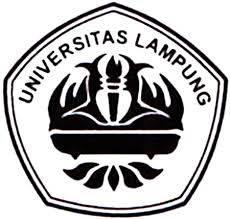  UNIVERSITAS LAMPUNGFAKULTAS KEGURUAN DAN ILMU PENDIDIKANJl. Soemantri Brojonegoro No. 1, Gedong Meneng- Bandar Lampung, 354145Telepon 0721 704624 faximile 0721 706424 PROGRAM STUDI PENJASKESREK FKIP UNIVERSITAS LAMPUNGJADWAL KULIAH SEMESTER GENAP REGULERTAHUN AJARAN 2016/2017SEMESETER II (DUA)SEMESETER IV (EMPAT)SEMESETER VI (ENAM)SEMESETER VIII (DELAPAN)Mengetahui											Bandar Lampung, 24 Februari 2017	Ketua Jurusan Ilmu Pendidikan								Kaprodi Penjaskesrek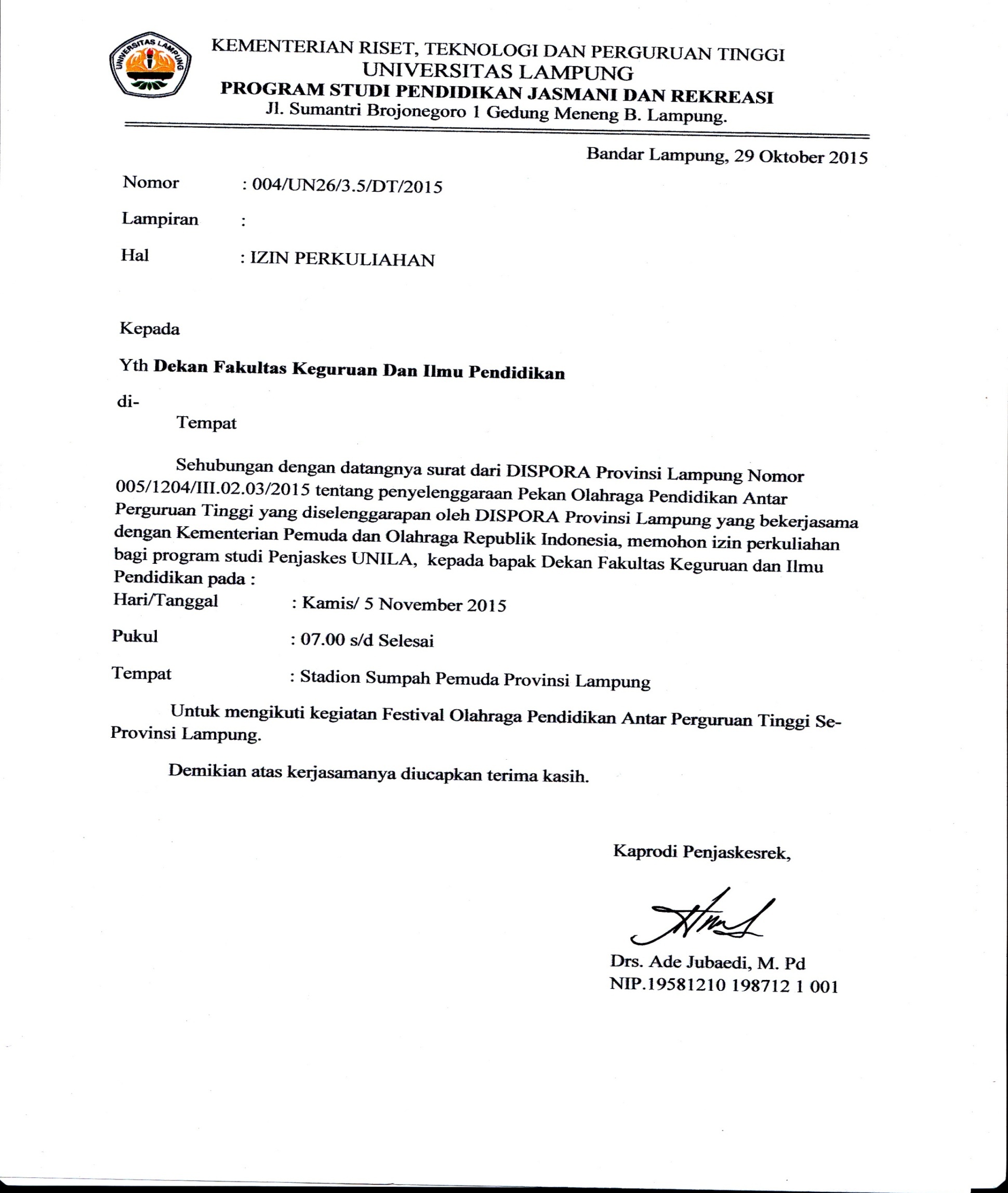 	Dr. Riswanti Rini, M. Si Drs. Baharudin Risyak, M.Pd					Drs. Ade Jubaedi, M.Pd	NIP 19600328 198603 2 002 195105071981031002						NIP 195812101987121001HariWaktu Mata KuliahKomakSksKelasTempatDosen/ PengawasSenin07:30-10:00PKNUNI6161073AH3Adelina hasyim /Edi siswantoSenin07:30-09:10Bola Voly 2 KPS6162062BLapanganDrs. Sudirman Husein,M.PdSenin09.30-11.40Renang 2KPS6162012BKolamDrs. Ade Jubaedi, M.Pd Senin10.15-12.45Bahasa IndonesiaUNI6161063AH3Dr. Muhammad Fuad, M.Hum/Sumarti, S.Pd., M.HumSenin15.45-17.30Pembinaan PrestasiLapanganDrs. Ade Jubaedi, M.Pd / Joan Siswoyo, M.PdSelasa07:00-08:40Sepak Bola KPS6162052A+BLapanganDr. Marta Dinata, M.Pd./Candra KurniawanSelasa09:30-12:00Psikologi PendidikanKIP6161022AH3Redi Eka ASelasa10:00-11:40Ilmu Faal DasarKPS6162042BH4Dr. Rahmat Hermawan, M.Kes /Rabu07:30-09:10Atletik 2KPS6162032ALapanganDrs. Dwi Priyono, M.Pd/Lungit Wicaksono,M.PdRabu07:30-10:00PKNUNI6161073BH3Adelina hasyim /Edi siswantoRabu10:00-11:40Renang 2KPS6162012AKolamDrs. Ade Jubaedi, M.Pd Rabu10.15-12.45Bahasa IndonesiaUNI6161063BH3Dr. Muhammad Fuad, M.Hum/Sumarti, S.Pd., M.HumRabu15:30-17:30Pembinaan PrestasiA+BLapanganDrs. Ade Jubaedi, M.Pd / Joan Siswoyo, M.PdKamis07:30-09:10Bola Voly 2 KPS6162062ALapanganDrs. Sudirman Husein,M.Pd /Kamis09:30-11:10Psikologi PendidikanKIP6161022BH3Redi EkaKamis09:30-11:05Ilmu Faal DasarKPS6162042AH4Dr. Rahmat Hermawan, M.Kes /Kamis13:00-14:40Ilmu Urai DasarKPS6161062A+BH2/LabDrs. Suranto, M.KesJum’at07:30-09:10Senam 2KPS6162022ADojoDrs. Ade Jubaedi, M.Pd/ Suwarli, M. Or Drs. Ade Jum’at07:30-09:10Atletik 2KPS6162032BLapanganDrs. Dwi Priyono, M.Pd /Lungit Wicaksono,M.PdJum’at09:30-11:10Senam 2KPS6162022BDojoDrs. Ade Jubaedi, M.Pd/ Suwarli, M. OrHariWaktu Mata KuliahKomakSksKelasTempatDosen/ PengawasSenin07:30-09:10Bola TanganKPS6162052BLapanganDrs. Akor Sitepu M.Pd/ Lungit Wicaksono,M.PdSenin07:30-10:00Manajemen Pendidikan KIP. 6122033AH3Riswanti Rini/ Nandang KosasihSenin10:00-11:40Perkembangan MotorikKPS. 6123022AH3Drs. Herman Tarigan, M.Pd/Senin10:00-11:40Media Pembljrn. Berbasis ICTKPS. 6122182BLab PascaHerpratiwiSenin13:00-14:40Sosiologi OlahragaKPS. 6122232AH3Drs. Frans Nurseto,M.Psi ,M.PsiSenin15:30-17:30Pembinaan PrestasiKPS. 612402A+BLapanganDrs. Frans Nurseto,M.PsiSelasa07:30-09:10Permainan Bola KecilKPS. 6122152BLapanganDrs. Surisman,M.Pd/Selasa07:30-09:10Bola TanganKPS6162052ALapanganDrs. Akor Sitepu M.Pd// Lungit Wicaksono,M.PdSelasa10:00-11:40Media Pembljrn. Berbasis ICTKPS. 6122182ALab PascaHerpratiwiSelasa13:00-14:40Tes & Pengukuran Dlm PenjasKPS. 6122202BH3Drs. Sudirman Husein, M.Pd/Selasa13:00-14:40PP. Cedera OlahragaKPS. 6122162AH4Drs. Suranto M.Kes/ Candra KurniawanRabu07:30-09:10Bola Basket KPS. 6122222BLapanganDrs. Akor Sitepu M.Pd/Rabu10:00-11:40Evaluasi Pembelajaran PenjasKPS. 6122122BH3Drs. Surisman,M.Pd/Rabu10:00-11:40HokiKPS. 6122132ALapanganDrs. Wiyono,M.Pd /Joan Siswoyo, M.PdRabu13:00-14:40PP. Cedera OlahragaKPS. 6122162BH4Drs. Suranto M.Kes/Candra KurniawanRabu15.45-17.30Pembinaan PrestasiKPS. 612402A+BLapanganDrs. Ade Jubaedi, M.Pd/Kamis07:30-09:10HokiKPS. 6122132BLapanganDrs. Wiyono,M.Pd  /Joan Siswoyo, M.PdKamis07:30-09:10Bola Basket KPS. 6122222ALapanganDrs. Akor Sitepu M.Pd/Kamis10:00-11:40Permainan Bola KecilKPS. 6122152ALapanganDrs. Surisman,M.Pd/Kamis10:00-11:40Sosiologi OlahragaKPS. 6122232BH3Drs. Frans Nurseto,M.PsiKamis13:00-14:40Tes & Pengukuran Dlm PenjasKPS. 6122202AH4Drs. Sudirman Husein, M.Pd/Kamis13:15-15:45Manajemen Pendidikan KIP. 6122033BH3Drs. Riyanto M. Taruna, M.PdJum’atJum’at10:00-11:40Perkembangan Motorik KPS. 6123022BH3Drs. Herman Tarigan, M.Pd/Jum’atHariWaktu Mata KuliahKomakSksKelasTempatDosen/ PengawasSenin07:30-10:00Micro TeachingKIP. 6123043A+BH4Drs. Wiyono,M.Pd/ Candra / Herman TariganSenin10:10-11:50Soft BallKPS. 6123132A+BLapanganDrs. Sudirman Husin,M.PdSenin13:30-15:00Kuliah Kerja Lapangan KPS. 6123162A+BDojo Drs. Wiyono, M.Pd/ Ade JubaediSenin15:30-17:30Pembinaan PrestasiA+BLapanganSelasa07:30-09:45Biomekanika OlahragaKPS. 6123092A+BH4Drs. Sudirman Husin,M.Pd/ Joan Siswoyo, M.PdSelasa10:30-10:40Bulu TangkisKPS. 6123142A+BGSGDrs. Herman Tarigan,M.PdSelasa13:00-14:40Metode Penelitian Pendidikan JasmaniKPS. 6123033A+BH4Dr. Rahmat Hermawan,M.Kes /Rabu07:30-09:10GulatKPS. 6124042A+BDojoDrs. Frans Nurseto,M.Psi/SuwarliRabu10:00-11:40Ilmu KepelatihanKPS. 6123102AH4Drs. Dwi Priyono, M.PdKamis07.30-09.00Ilmu KepelatihanKPS. 6123102BH4Drs. Dwi Priyono, M.PdKamis13.00-15.30Pembinaan PrestasiKPS.A+BLapanganJum’at07:30-09:30Ilmu PerwasitanKPS. 6123152AH4Dr. Marta Dinata, M.PdJum’at07:30-09:30Pendidikan RekreasiKPS. 6123112BH3Drs. Frans Nurseto,M.Psi/SuwarliJum’at09:40-11:40Pendidikan RekreasiKPS. 6123112AH4Drs. Frans Nurseto,M.Psi/SuwarliJum’at13:00-14:40Ilmu PerwasitanKPS. 6123152BH3Dr. Marta Dinata, M.PdHariWaktu Mata KuliahKomakSksKelasTempatDosen/ PengawasSelasa13:00-16:20Seminar Usul PenelitianKPS6124091A+BH3KaprodiSelasaSeminar Hasil PenelitianKPS6124081A+BH3KaprodiKamis10:00-11:40SkripsiKPS6124052A+BR. KaprodiRiswanti RiniKamis13:00-14:40SkripsiKPS6124052A+BR. KaprodiRiswanti Rini